SMLOUVA O DÍLO                                                       číslo smlouvy objednatele: 06EU-003720                            číslo smlouvy dodavatele/zhotovitele: 012/18/DSSTato Smlouva o dílo byla sepsána mezi následujícími smluvními stranami:1. Ředitelství silnic a dálnic ČRkontaktní osoba ve věcech smluvních:   Eva Maříková                               kontaktní osoba ve věcech technických:Jan Weber(dále jen „objednatel”)a název:			BERGER BOHEMIA  a.s.se sídlem:		Klatovská 410/167                                                                             IČO,   DIČ:		45357269, CZ45357269                                                             bankovní spojení:	UniCredit Bank Czech Republic and Slovakia a.s.č.ú.: 1518318501/2700                                                                                           zastoupen : 		Ing. Zdeňkem Pilíkem, předsedou představenstvaIng. Ladislavem Provodem, členem představenstva                           kontaktní osoba ve věcech smluvních: Ing. Zdeněk Pilík, předseda představenstva                                                     Ing. Ladislav Provod, člen představenstva kontaktní osoba ve věcech technických: lng. Martin Mokrý, vedoucí divize silničních a inženýrských staveb(dále jen „dodavatel” nebo „zhotovitel””)(dále společně jen „smluvní strany”, jednotlivě jako „smluvní strana”)Protože si objednatel přeje, aby stavba I/20 Plzeň, Nepomucká oprava krytu, ISPROFIN/ISPROFOND 500 1 I l 0007 byla realizována dodavatelem/zhotovitelem a přijal dodavatelovu/zhotovitelovu nabídku na provedení a dokončení této stavby a na odstranění všech vad na ní za cenu ve výši 1 648 523,76 Kč bez DPH, kalkulovanou takto:kterážto cena byla spočtena na základě závazných jednotkových cen dle oceněného soupisu prací (výkazu výměr), dohodli se objednatel a dodavatel/zhotovitel takto:V této Smlouvě o dílo budou mít slova a výrazy stejný význam, jaký je jim připisován zadávacími podmínkami veřejné zakázky na stavební práce s názvem I/20 Plzeň, Nepomucká - oprava krytu, číslo veřejné zakázky 06EU-003720.Potvrzujeme, že následující dokumenty tvoří součást obsahu Smlouvy:Smlouva o díloDopis o přijetí nabídky (Oznámení o výběru dodavatele) IPříloha a Oceněný soupis prací - výkaz výměrSmluvní podmínky pro stavby menšího rozsahu — Obecné podmínky2Smluvní podmínky pro stavby menšího rozsahu — Zvláštní podmínky3Technická specifikace4Formuláře a ostatní dokumenty, které zahrnují:Formulář - závazek odkoupení vytěženého materiáluVzhledem k platbám, které má objednatel uhradit dodavateli/zhotoviteli, tak jak je zde uvedeno, se dodavatel/zhotovitel tímto zavazuje objednateli, že provede a dokončí stavbu a odstraní na ní všechny vady, v souladu s ustanoveními Smlouvy.Objednatel se tímto zavazuje zaplatit dodavateli/zhotoviteli, vzhledem k provedení a dokončení stavby a odstranění vad na ní, cenu díla v době a způsobem předepsaným ve Smlouvě.Dodavatel/zhotovitel tímto poskytuje souhlas s jejím uveřejněním v registru smluv zřízeným zákonem č. 340/2015 Sb., o zvláštních podmínkách účinnosti některých smluv, uveřejňování těchto smluv a o registru smluv, ve znění pozdějších předpisů (dále jako „zákon o registru smluv”), přičemž bere na vědomí, že uveřejnění Smlouvy v registru smluv zajistí objednatel. Do registru smluv bude vložen elektronický obraz textového obsahu Smlouvy v otevřeném a strojově čitelném formátu a rovněž metadata Smlouvy.Dodavatel/zhotovitel bere na vědomí a výslovně souhlasí, že Smlouva bude uveřejněna v registru smluv bez ohledu na skutečnost, zda spadá pod některou z výjimek z povinnosti uveřejnění stanovenou v zákoně o registru smluv. V rámci Smlouvy nebudou uveřejněnyZ povahy tohoto dokumentu bude předloženo až vybraným dodavatelem před podpisem Smlouvy,Tuto přílohu Smlouvy o dílo předkládá dodavatel na datovém nosiči, Tuto přílohu Smlouvy o dílo předkládá dodavatel na datovém nosiči,  Tuto přílohu Smlouvy o dílo předkládá dodavatel na datovém nosiči	informace stanovené v ust. § 3 odst. 1 zákona o registru smluv námi označené před podpisem Smlouvy.Případné spory mezi stranami projedná a rozhodne příslušný obecný soud České republiky v souladu s obecně závaznými předpisy České republiky.Tato Smlouva o dílo je vyhotovena ve čtyřech stejnopisech, z nichž dva obdrží objednatel a dva obdrží dodavatel/zhotovitel.Smlouva nabývá účinnosti uveřejněním v registru smluv.Na důkaz toho strany uzavírají tuto Smlouvu o dílo, která vstupuje v platnost podpisem oboustran.Ředitelství silni a dálnic ČR				                BERGER BOHEMIA a.s.Datum: 01-06-2018						    Datum: 31-05-2018PŘÍLOHANásledující tabulka odkazuje na Smluvní podmínky pro stavby menšího rozsahu – Obecné podmínky ve znění Smluvních podmínek pro stavby menšího rozsahu – Zvláštní podmínky(dále jen „Smluvní podmínky“)Název stavby:  I/20 Plzeň, Nepomucká – oprava krytuV Plzni dne 22.5.2018									se sídlem:Na Pankráci 546/56, 140 00 Praha 4IČO, DIČ:65993390, CZ65993390bankovní spojení:ČNB, č. ú. 20001-15937031/0710zastoupeno:Ing. Jan Kroupa, FEng., generální ředitelNázev stavbyPřijatá smluvní částka bez DPH v KčDPH v KčPřijatá smluvní částka včetně DPH v Kč(a)(b) DPH z částky(a)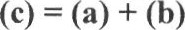 I/20 Plzeň, Nepomucká oprava krytu1 648 523,76346 189,991 994 713,75Název Pod-článku Smluvních podmínekČíslo Pod-článku Smluvních podmínekPříslušné údajeNázev a adresa Objednatele1.1.4ŘSD ČR, Správa Plzeň, Hřímalého 37, 301 00 PlzeňNázev a adresa Zhotovitele1.1.5BERGER BOHEMIA a.s. Klatovská 410/167, 321 00 PlzeňDoba pro dokončení1.1.9Červenec – srpen 2018Doba pro uvedení do provozu1.1.22Nepoužije se.Sekce1.1.26Nepoužije se.Hierarchie smluvních dokumentů1.3(a) Smlouva o dílo(b) Příloha(c) Zvláštní podmínky(d) Obecné podmínky(e) Technická specifikace(f) Výkresy(g) Nabídková projektová dokumentace      Zhotovitele(h) Výkaz výměrPrávo1.4právo České republikyKomunikace1.5ČeštinaPoskytnutí staveniště2.1od Data zahájení prací oznámeného dle Pod-článku 1.1.7Pověřená osoba3.1xxxxxxxxxxxxxZástupce objednatele3.2xxxxxxxxxxxxxJmenovaní podzhotovitelé4.3Nepoužije se.Zajištění splnění smlouvy4.4Nepoužije se.Záruka a odstranění vad4.6Nepoužije se.Projektová dokumentace Zhotovitele5.1Nepoužije se.Harmonogram7.2Nepoužije se.Postupné závazné milníky7.5Nepoužije se.Odstranění vad9.1Minimální záruční doba požadovaná zadavatelem činí 60 měsíců vyjmaNázev Pod-článku Smluvních podmínekČíslo Pod-článku Smluvních podmínekPříslušné údajevodorovného  značení u kterého poskytne záruku 36 měsíců. V případě opravy záručních vad poskytne zhotovitel na jejich odstranění záruku v délce 18 měsíců, pokud lhůta z titulu záruky o dílo není delší.Z důvodu havárií inženýrských sítí nebo výskytu výtluku může být nutné zasáhnout do provedeného díla a neprodleně provést opravu. V tom případě drží zhotovitel záruku v plném rozsahu kromě opraveného místa, jehož obvod se rozšíří o 1 m do stávající konstrukce vozovky.Oprávnění k Variaci10.1Postup při Variacích je součástí této PřílohyPrůběžné platby11.3a) je v prodlení s udržováním v platnosti bankovní záruky podle Pod-článku 4.4(Zajištění splnění smlouvy)10 % průběžné platby11.3b) přes pokyn Objednatele ke zjednání nápravy neplní povinnosti podle Pod-článku 4.8 (Bezpečnost a ochrana zdraví při práci)10 % průběžné platby11.3c) nepředloží na základě pokynuObjednatele ve stanoveném termínu aktualizovaný Harmonogram podle Pod-článku 7.2 (Harmonogram)10 % průběžné platby11.3d) nepředloží nebo neudržuje v platnosti pojistné smlouvy podle Článku 14(Pojištění)10 % průběžné platbyMěna11.7Koruna českáPovinnost Zhotovitele zaplatit smluvní pokutu12.5 a)Zhotovitel nedodrží lhůty (a další časová určení) stanovené jemu v rozhodnutí příslušného veřejnoprávního orgánu podle pod-odstavce 4.1.8 Pod-článku 4.1 (Obecné povinnosti)30.000 Kč za každý případ porušení12.5 b)Zhotovitel poruší povinnost podle Pod-článku 4.3 (Subdodávky)Název Pod-článku Smluvních podmínekČíslo Pod-článku Smluvních podmínekPříslušné údaje4 287,- Kč za každý jednotlivý případ porušení12.5 c)Zhotovitel nedodrží Dobu pro dokončení podle Článku 7 (Doba pro dokončení) 857,- Kč za každý započatý den prodlení Zhotovitele s dokončením Díla v Době pro dokončení12.5 d)Zhotovitel nesplní postupný závazný milník podle Pod-článku 7.5 (Postupné závazné milníky) uvedený v Příloze857,- Kč za každý započatý den prodlení12.5 e)Zhotovitel nedodrží Dobu pro uvedení do provozu podle Pod-článku 7.6 (Předčasné užívání)1.715,- Kč za každý započatý den prodlení Zhotovitele s dokončením prací v rozsahu nezbytném pro uvedení Díla nebo Sekce do provozu12.5 f)Zhotovitel neodstraní vadu nebo poškození do data oznámeného Objednatelem podle Pod-článku 9.1171,- Kč za každý započatý den prodleníMaximální celková výše smluvních pokut12.530 % Přijaté smluvní částky bez DPHVýše pojistného plnění14.21 % z Přijaté smluvní částky bez DPHRozsah stavebně montážního pojištění14.2- pojištění majetkových škod „proti všem rizikům“ (all risks)Způsob rozhodování sporů15Použije se varianta B: Rozhodování před obecným soudem